INDICAÇÃO N.º 336/2019Senhor Presidente,O vereador José Osvaldo Cavalcante Beloni (KIKO BELONI), requer nos termos regimentais, após aprovação em Plenário, que seja encaminhada ao Excelentíssimo Senhor Prefeito Municipal, o seguinte pedido:Determinar ao departamento competente que tome as providências que se fizerem necessárias para que seja realizado o corte do mato e a limpeza do terreno e do canteiro central situados nas proximidades do número 393 da Rua Luísa Aparecida Dalanegra Bracalente, no Residencial Ana Carolina.Em caso de o terreno não pertencer ao Município, requer a notificação de seu proprietário para que efetue o corte do mato e a limpeza da propriedade.Justificativa:Esse vereador faz a presente indicação em atenção à solicitação de munícipes moradores das proximidades do terreno e do canteiro central, que se queixam da altura e da densidade do mato, que tem favorecido o descarte irregular de lixo e entulho e a procriação de animais peçonhentos e roedores.Valinhos, 13 de fevereiro de 2019.KIKO BELONIVereador – PSB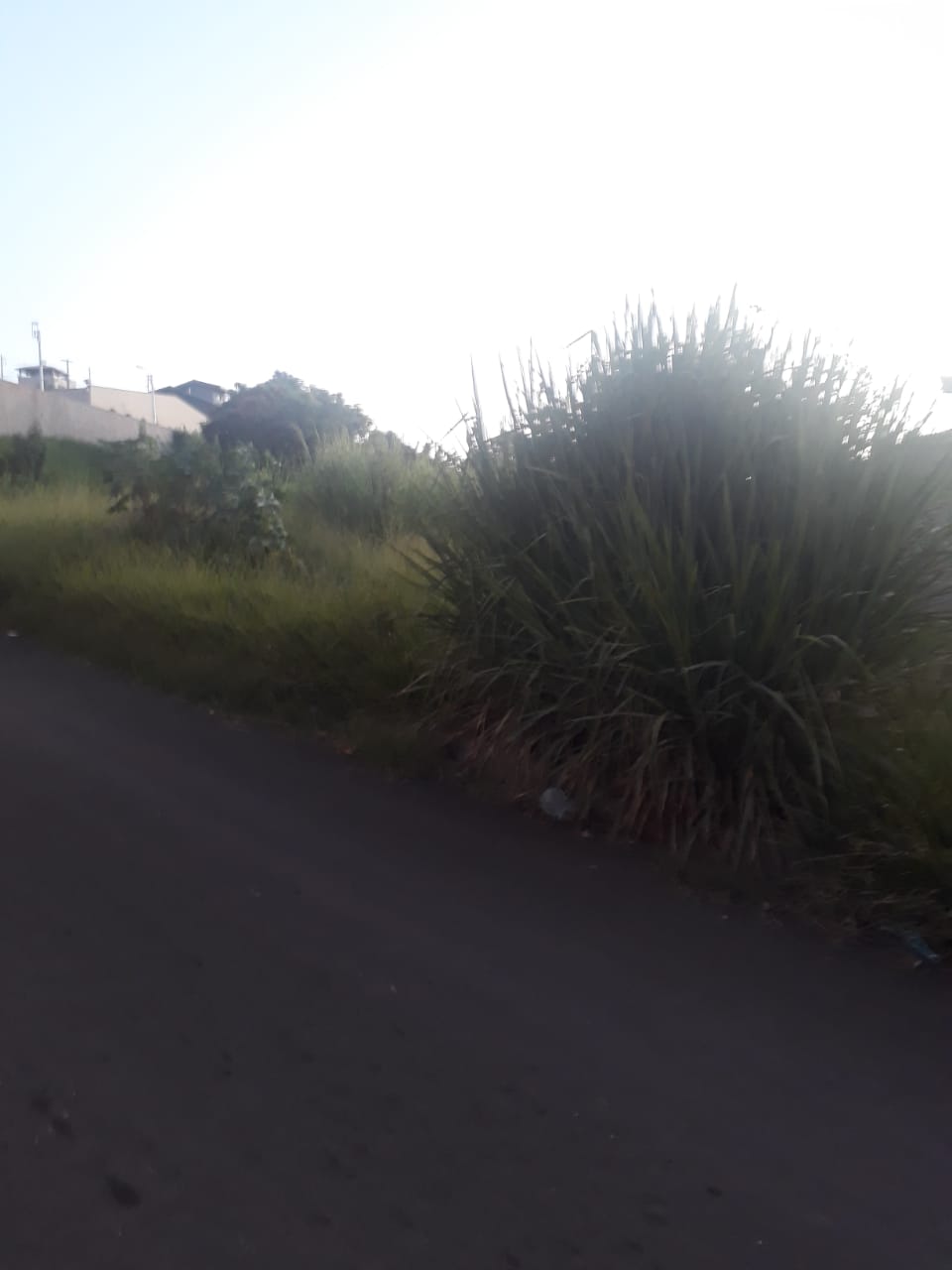 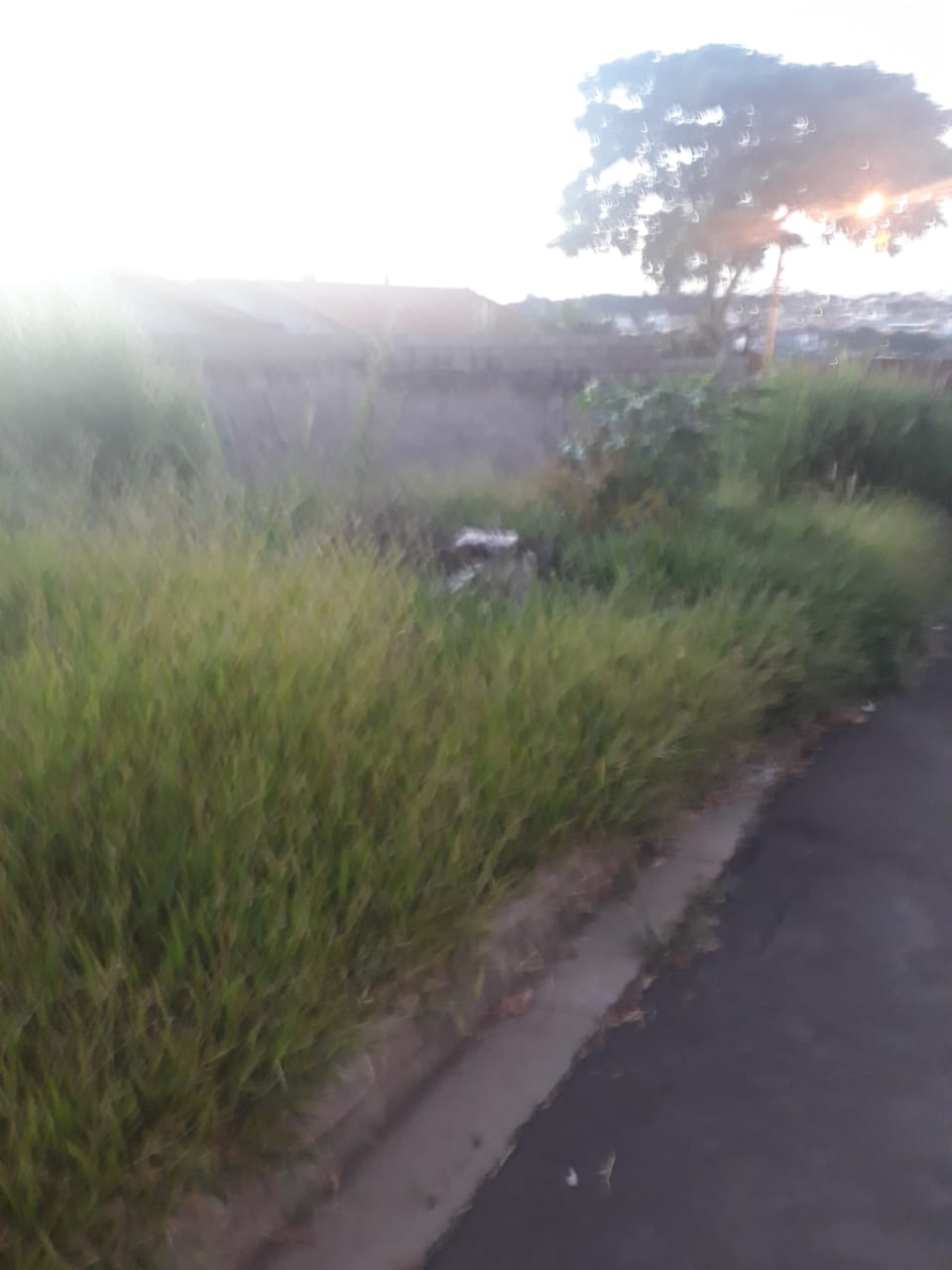 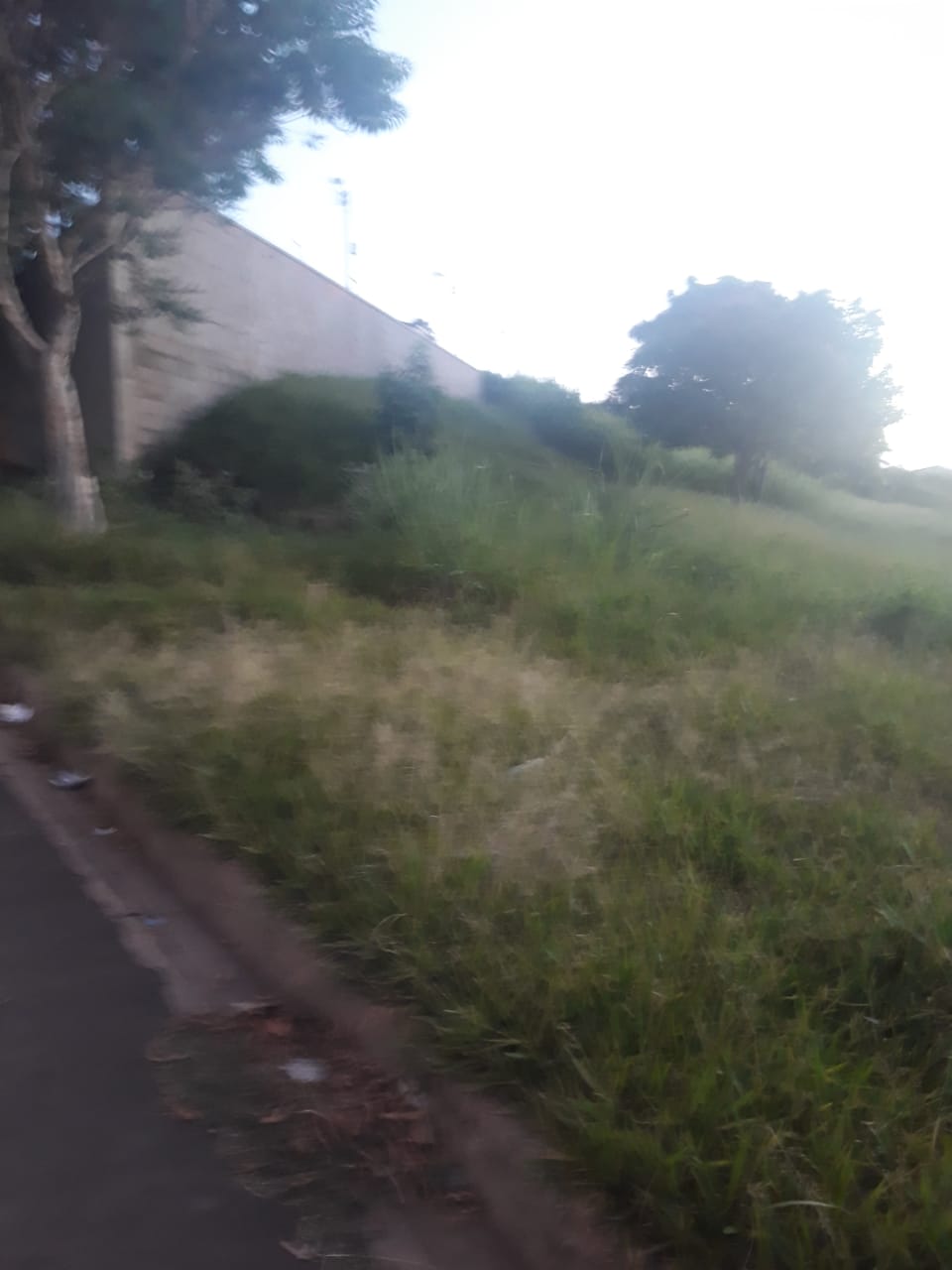 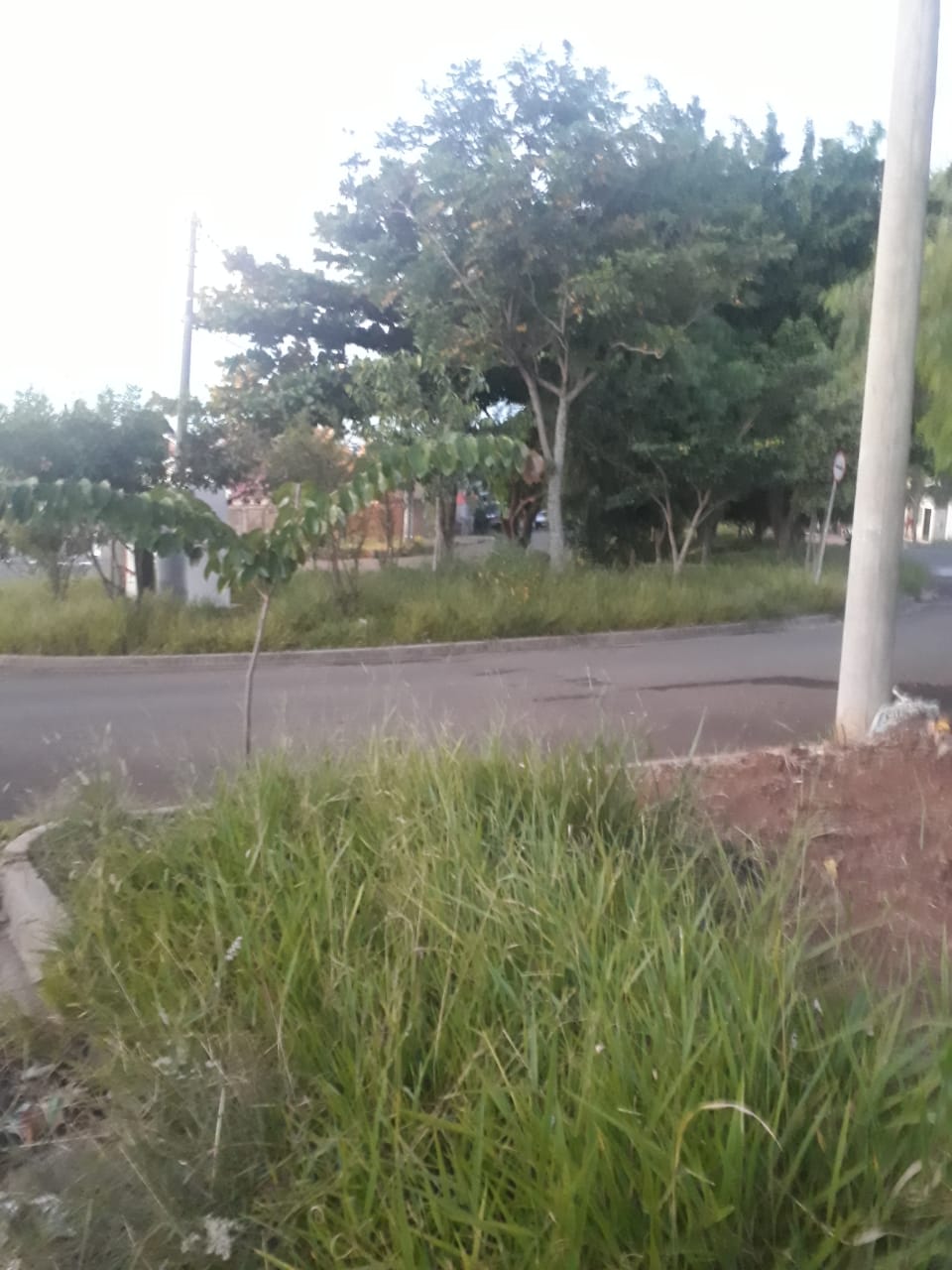 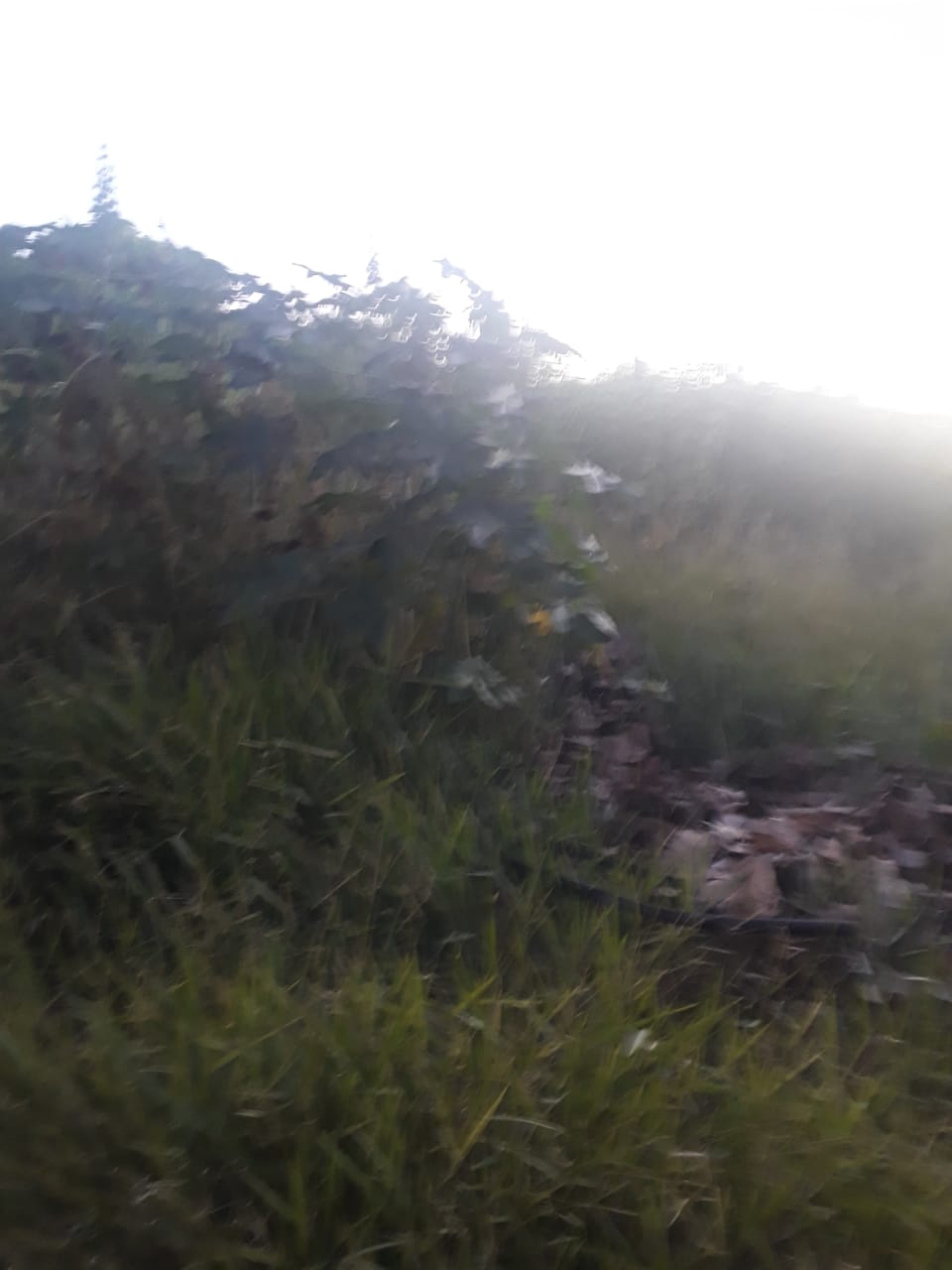 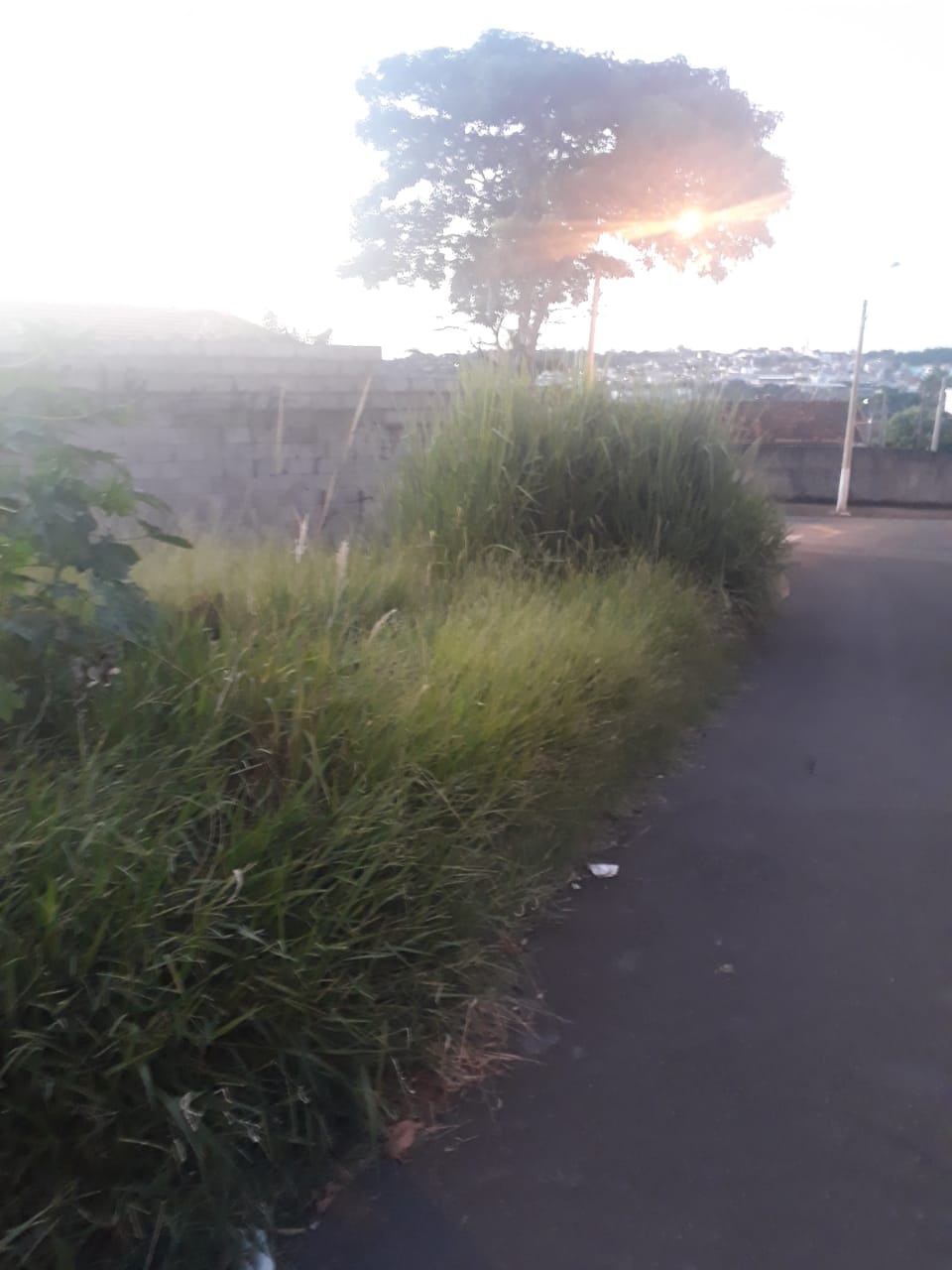 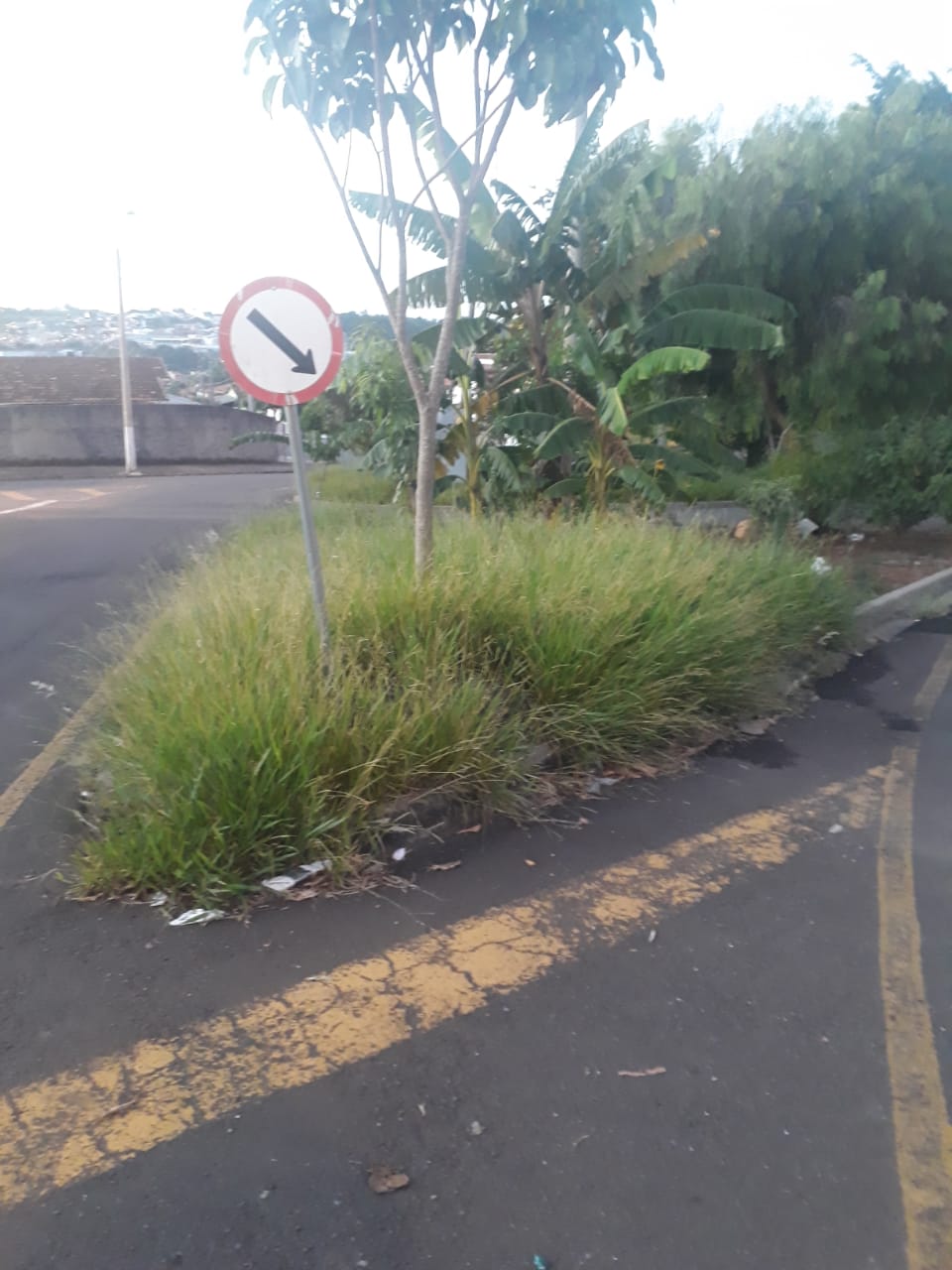 